基本信息基本信息 更新时间：2024-04-29 15:18  更新时间：2024-04-29 15:18  更新时间：2024-04-29 15:18  更新时间：2024-04-29 15:18 姓    名姓    名周先生周先生年    龄48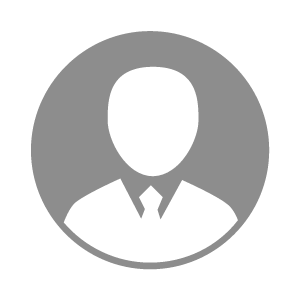 电    话电    话下载后可见下载后可见毕业院校西南农业大学邮    箱邮    箱下载后可见下载后可见学    历本科住    址住    址期望月薪10000-20000求职意向求职意向水产药品销售经理(总监),水产饲料销售经理(总监),水产服务经理水产药品销售经理(总监),水产饲料销售经理(总监),水产服务经理水产药品销售经理(总监),水产饲料销售经理(总监),水产服务经理水产药品销售经理(总监),水产饲料销售经理(总监),水产服务经理期望地区期望地区四川省四川省四川省四川省教育经历教育经历就读学校：西南农业大学（现西南大学） 就读学校：西南农业大学（现西南大学） 就读学校：西南农业大学（现西南大学） 就读学校：西南农业大学（现西南大学） 就读学校：西南农业大学（现西南大学） 就读学校：西南农业大学（现西南大学） 就读学校：西南农业大学（现西南大学） 工作经历工作经历工作单位：希望饲料有限公司 工作单位：希望饲料有限公司 工作单位：希望饲料有限公司 工作单位：希望饲料有限公司 工作单位：希望饲料有限公司 工作单位：希望饲料有限公司 工作单位：希望饲料有限公司 自我评价自我评价重点大学水产专业优秀本科毕业生，具备较为全面的水产养殖相关知识；二十多年的知名大集团公司的工作经历，让我在客户开发及市场管理方面有着较为成熟的、切实可行的思路与方法；多年的动保、鱼苗、水产饲料的销售及售后服务工作经历及执业渔医资格，让我能轻松应对各种客户投诉及市场问题，对市场需要的各类产品及定位也有较好的认知！带领团队成功开发市场让我具备人员培养及团队协作能力！招商会、客户会、技术会召开驾轻就熟！重点大学水产专业优秀本科毕业生，具备较为全面的水产养殖相关知识；二十多年的知名大集团公司的工作经历，让我在客户开发及市场管理方面有着较为成熟的、切实可行的思路与方法；多年的动保、鱼苗、水产饲料的销售及售后服务工作经历及执业渔医资格，让我能轻松应对各种客户投诉及市场问题，对市场需要的各类产品及定位也有较好的认知！带领团队成功开发市场让我具备人员培养及团队协作能力！招商会、客户会、技术会召开驾轻就熟！重点大学水产专业优秀本科毕业生，具备较为全面的水产养殖相关知识；二十多年的知名大集团公司的工作经历，让我在客户开发及市场管理方面有着较为成熟的、切实可行的思路与方法；多年的动保、鱼苗、水产饲料的销售及售后服务工作经历及执业渔医资格，让我能轻松应对各种客户投诉及市场问题，对市场需要的各类产品及定位也有较好的认知！带领团队成功开发市场让我具备人员培养及团队协作能力！招商会、客户会、技术会召开驾轻就熟！重点大学水产专业优秀本科毕业生，具备较为全面的水产养殖相关知识；二十多年的知名大集团公司的工作经历，让我在客户开发及市场管理方面有着较为成熟的、切实可行的思路与方法；多年的动保、鱼苗、水产饲料的销售及售后服务工作经历及执业渔医资格，让我能轻松应对各种客户投诉及市场问题，对市场需要的各类产品及定位也有较好的认知！带领团队成功开发市场让我具备人员培养及团队协作能力！招商会、客户会、技术会召开驾轻就熟！重点大学水产专业优秀本科毕业生，具备较为全面的水产养殖相关知识；二十多年的知名大集团公司的工作经历，让我在客户开发及市场管理方面有着较为成熟的、切实可行的思路与方法；多年的动保、鱼苗、水产饲料的销售及售后服务工作经历及执业渔医资格，让我能轻松应对各种客户投诉及市场问题，对市场需要的各类产品及定位也有较好的认知！带领团队成功开发市场让我具备人员培养及团队协作能力！招商会、客户会、技术会召开驾轻就熟！重点大学水产专业优秀本科毕业生，具备较为全面的水产养殖相关知识；二十多年的知名大集团公司的工作经历，让我在客户开发及市场管理方面有着较为成熟的、切实可行的思路与方法；多年的动保、鱼苗、水产饲料的销售及售后服务工作经历及执业渔医资格，让我能轻松应对各种客户投诉及市场问题，对市场需要的各类产品及定位也有较好的认知！带领团队成功开发市场让我具备人员培养及团队协作能力！招商会、客户会、技术会召开驾轻就熟！重点大学水产专业优秀本科毕业生，具备较为全面的水产养殖相关知识；二十多年的知名大集团公司的工作经历，让我在客户开发及市场管理方面有着较为成熟的、切实可行的思路与方法；多年的动保、鱼苗、水产饲料的销售及售后服务工作经历及执业渔医资格，让我能轻松应对各种客户投诉及市场问题，对市场需要的各类产品及定位也有较好的认知！带领团队成功开发市场让我具备人员培养及团队协作能力！招商会、客户会、技术会召开驾轻就熟！其他特长其他特长